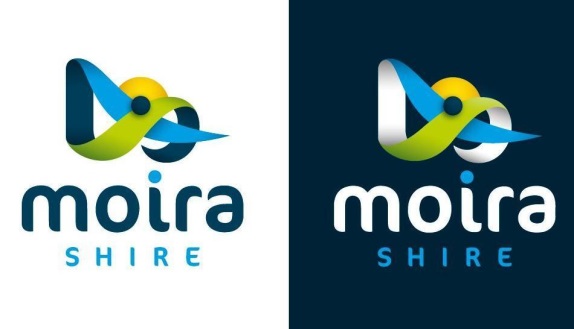 Fully completed Building Permit Application Form (Form 1)Full copy of Title including Plan of Subdivision, Covenants and any Section 173 Agreements attached to the Title A copy of allotment plans to a scale of no less than 1:500 showing:Boundaries and dimensions of the allotment and any relevant easementsThe distance to the nearest intersecting streetThe position and dimensions of the proposed wall and its relationship to the site boundaries and any other buildings on the site. The location of Stormwater Drainage on site.A copy of the specifications for the wall or fully detailed notation on plans (eg timber grades, steel sizes)A copy of any computations and drawings for all retaining walls over 1m in height including connection details and accompanying reports.Structural Engineer Certification CertificateIf a building is over an easement, one (1) copy of consent for Building over an easement from relevant authority must be submitted if applicable.Copy of Town Planning Permit and endorsed plans. If applicableAssociated Building fees to be paid.